資料No.11-2019-025 / Sept. 2021＜化学、薬学＞―Online版購読のお勧め―U.S. Pharmacopeia-National Formulary (USP-NF) Online版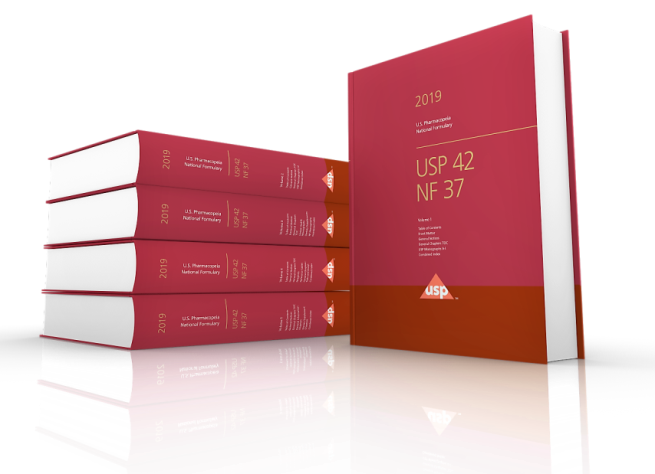 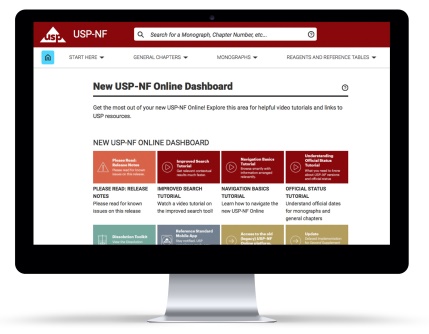 2022年価格：　US$1,200.00 (2 - 20 users)　　　　　（ユーザー数により価格が変わり、固定1ユーザーを限定しての契約もございます。）本編： 年刊　＋　追補：年2回Accelerated Revisions (Errata, IRA, RB, Harmonization) は毎月更新言語： 英語閲覧範囲： 購読期間中、USP41-NF36(2018)以降、最新の更新されたコンテンツまで購読期間： ご希望の月から1年間USP41-NF36 (2018)以降のデータが複数版、最新情報含め、一つの画面で閲覧が可能となります。【刊行スケジュール】【利用推奨環境】Web Browser: Microsoft© Internet Explorer 11.0 、Google© Chrome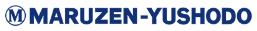 　　　　●関連商品●　　　　　　　　ヨーロッパ薬局方（EP）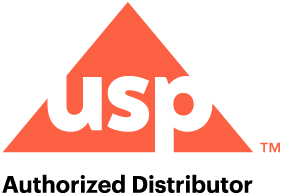 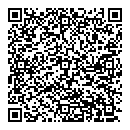            のご案内　　　　　　　　（Knowledge Worker） (U.S.Pharmacopeial Convention）（USP-NF指定代理店: 丸善雄松堂）PublicationRelease/Posting DateOfficial DateUSP–NF 2022, Issue 12021年11月1日2022年5月1日USP–NF 2022, Issue 22022年2月1日2022年8月1日USP–NF 2022, Issue 32022年6月1日2022年12月1日